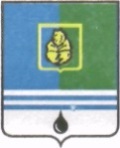    РЕШЕНИЕДУМЫ ГОРОДА КОГАЛЫМАХанты-Мансийского автономного округа - ЮгрыОт «___»_______________20___г.                                                   №_______ ДУМЫ ГОРОДА КОГАЛЫМАХанты-Мансийского автономного округа - От «___»_______________20___г.                                                             №О внесении изменений в решение Думы города Когалымаот 01.06.2011 №48-ГДВ соответствии с частью 7.1 статьи 40 Федерального закона                         от 06.10.2003 №131-ФЗ «Об общих принципах организации местного самоуправления в Российской Федерации», Уставом города Когалыма, Регламентом Думы города Когалыма, Дума города Когалыма РЕШИЛА:1. Внести в решение Думы города Когалыма от 01.06.2011 №48-ГД «Об утверждении правил депутатской этики» (далее – решение) следующие изменения:В разделе 2 приложения к решению: пункт 2.8 изложить в следующей редакции: «2.8. Участвуя в заседаниях Думы города, депутат обязан соблюдать Регламент Думы города. Не допускаются выступления депутатов на заседании без предоставления слова председательствующим на заседании, не по повестке дня, выкрики, прерывание выступающих.Депутаты не могут принимать участие в обсуждении и голосовании по вопросам, где они имеют личный или коммерческий интерес.Депутаты при осуществлении депутатской деятельности не должны допускать действий, связанных с совершением коррупционных правонарушений и лоббированием частных имущественных и финансовых интересов. Депутаты должны соблюдать ограничения, запреты, исполнять обязанности, которые установлены Федеральным законом от 25.12.2008 №273-ФЗ «О противодействии коррупции» и другими федеральными законами.»; в пункте 2.17 слова «организационно-правового» заменить словом «аппарата»; В пункте 3.8 раздела 3 приложения к решению слова «в своем избирательном округе» заменить словами «своего избирательного округа».2. Решение Думы города Когалыма от 23.05.2014 №434-ГД «О внесении дополнения в решение Думы города Когалыма от 01.06.2011 №48-ГД» признать утратившим силу.3. Опубликовать настоящее решение в газете «Когалымский вестник».Председатель Думы города Когалыма                                                   А.Ю.Говорищевапроект вносится Думой города Когалыма